AFRICAN UNION SUMMIT ON INDUSTRIALIZATION AND ECONOMIC DIVERSIFICATION.“Industrialising Africa: Renewed commitment towards an Inclusive and Sustainable Industrialization and Economic Diversification.”20 – 25 November 2022. Niamey, Niger.#AfricaIndustrializationList of equipment for Mr. / Mrs. / Ms. / other (please specify) __________________________________________________Name of Media: ___________________________________MEDIA EQUIPMENT FORM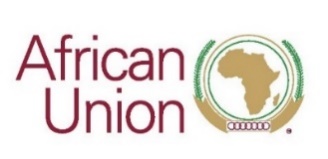 MEDIA EQUIPMENT FORM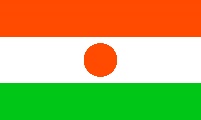 NOTYPE OF EQUIPMENTSERIAL NUMBERVALUE (USD)